ҚАЗАҚСТАН РЕСПУБЛИКАСЫНЫҢ ДЕНСАУЛЫҚ САҚТАУ МИНИСТРЛІГІ «Семей»  медициналық колледжі» мекемесіОқу-әдістемелік кешеніУчебно-методический комплексПән: АнатомияПредмет: Мамандық: 0302043 «Мейіргер  ісі»                                                                                                                                                        Специаность:Біліктілік: 0302033 "Жалпы тәжірибедегі мейіргер"Квалификация:Тақырып:  Эндокринді жүйенің орталық және шеткі бездері.Тема:Оқытушы:Байматаева Н.АПреподаватель:                                                                                                     ӘБК мәжілісінде қаралды                                                                             Хаттама №________________                                                                          «____»____________ 20__ ж.                                                                         ӘБК төрайымы __________Теориялық сабақтың барысыХод теоретического занятияҰйымдастыру кезеңі. Сәлемдесу. Білім алушылардың сабаққа қатысуын тексеру, дәрісхананың тазалығы, сабаққа дайындығына назар аудару.Организационная часть. Сәлеметсіздер ме! Здравствуйте! Good afternoon!Оқытушының кіріспе сөзі. Білім алушыларға сабақтың тақырыбы мен мақсатын хабарлап, тақырып тақтаға жазылады.Целевая установка занятия. (обзор темы и цели занятия)Білімнің негізін өзектілеу (негіздеу). Үй тапсырмасын тексеру.Актуализация опорных знаний, над которыми обучающиеся работали           дома по теме:   Үйге берілген сабақтың тақырыбы:  «Тыныс алу жүйесінің жалпы құрылысы. Мұрын, кеңірдек, трахея, бронхтар, олардың құрылысы, орналасуы, қызметтері. Бронх ағашы.». Сіздерге үй тапсырмасы бойынша бірнеше сұрақтар қойылады.4.Жаңа тақырыпты түсіндіру. Изложение нового материала.    Қалқанша без (glandula thyroidea, лат. glandula - без, гр. thyreos —қалқан) - шеткі ішкі секреция безі. Қалқанша без сырты дәнекер ұлпалық қапшықпен қапталған.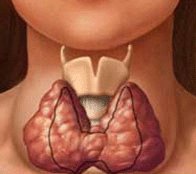   Қалқанша бездің құрылысы мен қызметі.Қалқанша без барлық омыртқалы жануарларда болатын ішкі секреция бездерінің ішіндегі ең ірісі. Қалқанша без көмекейдің алдыңғы жағына орналаскан. Ересек адамдарда оның салмағы шамамен 30-60 г, пішіні таға тәрізді, бірімен-бірі өзара байланысқан екі бөліктен тұрады. Қалқанша безде іші шырышты затқа толы қуыстар бар. Шырышты заттан тироксин гормоны бөлінеді, ал оның құрамында йод болады. 50 жастан әрі қарай калқанша бездің салмағы мен мөлшері кішірейеді. Жаңа туған баланың қалқанша безінің салмағы 1-2 г.Қызметі1) тироксин гормоны барлық зат алмасуға (нәруыз бен май) қатысады;2) ағзаның өсуі мен дамуына әсер етеді;3) жүйке жүйесі мен жүрек жұмысының қозуын арттырады. Қалқанша бездің қызметі бұзылғанда пайда болатын ауытқулар. Қалқанша безден бөлінетін гормондар жетіспесе, адам микседема (грекше «myxa» - шырыш және «oidema» - ісіну) ауруына шалдығады.Аурудың белгілері:1) ағзада зат алмасу 30-40%-ға дейін бәсеңдейді, әсіресе нәруыз алмасуы бұзылады;2) терінің астына су жиналады, тері құрғап, дене ісінеді;3) дене температурасы төмендейді;4) жүрек соғысы баяулайды;5) қозғалысы бәсеңдеп, ойлау қабілеті нашарлайды; шашы түсіп, сирейді.Ауруды тироксин гормонымен емдейді. Тироксин гормонының синтезделуі ағзада йодтың болуына байланысты. Адам йодты, йодты калий, йодты натрий түрінде тағаммен қабылдайды. Адам денесінде 30-50 мг йод болса, соның, шамамен 15 мг қалқанша безде кездеседі.Қалқанша безден гормон көп бөлінсе, денеде зат алмасу күшейеді; жүрек соғуы жиілейді; қан қысымы көтеріліп, жүйке жүйесінің қозуы артады; тамақты көп ішкенмен салмақ қоспай, керісінше арықтайды. Тез ашуланады және терлегіш болады. Көздері бадырайьш, шарасынаналға қарай шығып тұрады. Мұндай ауруды бадырақ көз немесе базедов ауруы дейді. Бұл ауруды неміс дөрігері К. А. Базедов сипаттап жазған.Тироксин — гормонның түзілуі мен бөлінуін гипофиздің алдыңғы бөлігінен бөлшетін гормондар реттейді. Қанда тироксиннің концентрациясы қалыпты деңгейде болтан кезде, гипофизден бөлінетін гормонный мөлшері азаяды. Бұл тироксиннің қалыпты деңгейде болуына көмектеседі.   Қалқаншамаңы безі (glandula parathyroideae, лат. glandula - без; гр. рага - маңы, қасы; thyreos — қалқан) — қалқанша безі маңында немесе оның ішінде орналасқан кішкене денешік тәрізді ішкі секреция безі. Ол сыртынан дәнекер ұлпалық қапшықпен қапталған. Без паренхимасында жасушалар тізбектеліп немесе топталып орналасып, безді жасушалар бағандарын құрайды. Олардың аралықтарында қан тамырларына бай борпылдақ дәнекер ұлпасының жұқа қабаттары болады. Қалқаншамаңы безі жасушаларын паратироциттер деп атайды. Олар негізгі (базофилді) және ацидофилды (оксифилді) паратироциттер болып екі топқа бөлінеді. Негізгі паратироциттер қандағы кальцийдің деңгейін жоғарылататын паратирин гормонын бөліп шығарады.       Құрылысы: Бездердің екеуі қалқанша бездің жоғарғы жағына, екеуі төменгі жағына жабысып, оған жанаса орналасқан. Қалқанша безге жақын жабыса орналасқанымен құрылысы мен қызметі мүлдем өзгеше. Бездердің үлкендігі асбұршақтай, салмағы 20-50 мг. Ересек адамда әр бездің ұзындығы 6-8 мм, ені 3-4 мм, калыңдығы 1-2 мм. Салмағы ер адамда 30 жасқа дейін, әйелдерде 46-50 дейін өседі.    Қызметі:1) бездерден бөлінетін гормондар қан мен ұлпа сұйықтығындағы фосфор мен кальцийдің мөлшерін реттейді;2) 1 құрамындағы кальций мен фосфордың ішекке тез сіңуіне әсер етеді3) денеден кальций мен фосфордың зәр мен нәжіс аркылы шығарылуын қамтамасыз етеді.Жаңа тақырыпты бекітуЗакрепление новой темы- Қалқанша без- Айырша без - Бүйрекүсті безі6.Баға қоюВыставление оценок7.Үй тапсырмасы. Домашнее задание. Тақырыбы.  Тема:  Пайдаланатын оқулықтар. Литература:1. А.Рақышев «Адам анатомиясы» 2 том 350-365 бет мазмұндау